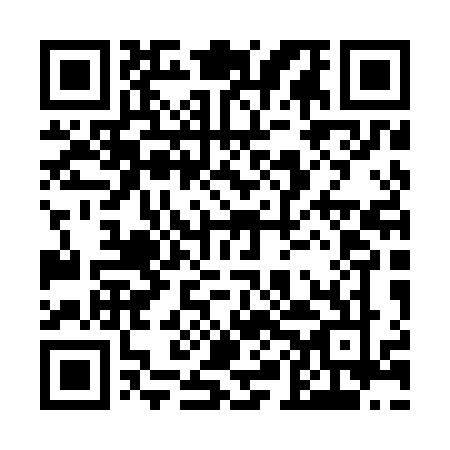 Ramadan times for Pozna, PolandMon 11 Mar 2024 - Wed 10 Apr 2024High Latitude Method: Angle Based RulePrayer Calculation Method: Muslim World LeagueAsar Calculation Method: HanafiPrayer times provided by https://www.salahtimes.comDateDayFajrSuhurSunriseDhuhrAsrIftarMaghribIsha11Mon4:324:326:2412:114:046:006:007:4612Tue4:294:296:2212:114:056:026:027:4813Wed4:274:276:1912:114:076:036:037:4914Thu4:244:246:1712:114:086:056:057:5115Fri4:224:226:1512:104:106:076:077:5316Sat4:194:196:1312:104:116:086:087:5517Sun4:174:176:1012:104:126:106:107:5718Mon4:144:146:0812:094:146:126:127:5919Tue4:114:116:0612:094:156:146:148:0120Wed4:094:096:0312:094:176:156:158:0321Thu4:064:066:0112:094:186:176:178:0522Fri4:044:045:5912:084:196:196:198:0723Sat4:014:015:5612:084:216:206:208:0924Sun3:583:585:5412:084:226:226:228:1125Mon3:553:555:5212:074:236:246:248:1326Tue3:533:535:5012:074:256:266:268:1527Wed3:503:505:4712:074:266:276:278:1728Thu3:473:475:4512:064:276:296:298:2029Fri3:443:445:4312:064:286:316:318:2230Sat3:423:425:4012:064:306:326:328:2431Sun4:394:396:381:065:317:347:349:261Mon4:364:366:361:055:327:367:369:282Tue4:334:336:331:055:337:387:389:313Wed4:304:306:311:055:357:397:399:334Thu4:274:276:291:045:367:417:419:355Fri4:244:246:271:045:377:437:439:376Sat4:214:216:241:045:387:447:449:407Sun4:184:186:221:045:407:467:469:428Mon4:154:156:201:035:417:487:489:449Tue4:124:126:181:035:427:497:499:4710Wed4:094:096:151:035:437:517:519:49